LEMBARHASIL PENILAIAN SEJAWAT SEBIDANG ATAU PEER REVIEWKARYA ILMIAH : JURNAL ILMIAHJudul karya ilmiah (artikel)	:  PARTISIPASI POLITIK PEMILIH PEMULA DI MEDIA SOSIAL		(STUDI DESKRIPTIF TINGKAT DAN POLA POLITIK PARTISIPATIF GEN-Z KOTA YOGYAKARTA MELALUI PEMANFAATAN APLIKASI INSTAGRAM TAHUN 2019)Jumlah Penulis	:	3 orangStatus Pengusul	:	Penulis pertamaIdentitas Jurnal Ilmiah	:	a. Nama Jurnal	:	Jurnal Paradigma Polistaat		b. Nomor ISSN	: 2579-3888 (online) 2579-3861 (print)		c. Volume, Nomor, Bulan, Tahun	:	3, 2, Desember, 2020		d. Penerbit	:	Fisipol Universitas Pasundan 		e. DOI Artikel	: 								http://dx.doi.org/10.23969/paradigmapolistaat.v3i2.3093.		f. Alamat web Jurnal	: https://journal.unpas.ac.id/index.php/paradigmapolistaat		g. Terindeks di	:	Sinta 5Kategori Publikasi Jurnal Ilmiah	:	 Jurnal Ilmiah Internasional / internasional bereputasi	 Jurnal Ilmiah Nasional Terakreditasi	 Jurnal Ilmiah NasionalHasil Penilaian Peer Review :Yogyakarta, 6 Desember 2021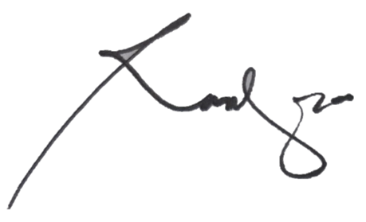 Dr. R. Yohanes Radjaban, M.Hum.NIK. 11 0994 016Unit Kerja : Fakultas Bisnis dan HumanioraKomponen Yang Dinilai Nilai Maksimal Jurnal Ilmiah Nilai Maksimal Jurnal Ilmiah Nilai Maksimal Jurnal Ilmiah Nilai Maksimal Jurnal Ilmiah Nilai Maksimal Jurnal Ilmiah Nilai Akhir Yang Diperoleh Komponen Yang Dinilai Internasional BereputasiInternasionalNasional TerakreditasiNasional Tidak TerakreditasiNasional Terindeks DOAJ dllNilai Akhir Yang Diperoleh Kelengkapan dan kesesuaian unsur isi jurnal (10%)1,001Ruang lingkup dan kedalaman pembahasan (30%)3,002.5Kecukupan dan kemutahiran data/informasi dan metodologi (30%)3,002.5Kelengkapan unsur dan kualitas penerbit (30%)3,003Total   =  (100%)10,009Kontribusi Pengusul (Penulis tunggal)Komentar Peer ReviewTentang kelengkapan dan keseuaian unsur isi buku: Isi buku lengkap dan memiliki unsur-unsur yang sesuai.Tentang ruang lingkup & kedalaman pembahasan: Ruang lingkup luas dan pembahasan sangat mendalam.Kecukupan dan kemutakhiran data serta metodologi : Data penelitian cukup lengkap dan metodologi yang terpercaya serta mutakhir.Tentang Kelengkapan unsur dan kualitas penerbit: Penerbit jurnal memikiki unsur lengkap dan cukup berkualitas.Indikasi plagiasi: Tidak ada indikasi plagiasi.Kesesuaian bidang ilmu: Artikel memiliki kesesuaian bidang ilmu penulis yang sangat baik.Tentang kelengkapan dan keseuaian unsur isi buku: Isi buku lengkap dan memiliki unsur-unsur yang sesuai.Tentang ruang lingkup & kedalaman pembahasan: Ruang lingkup luas dan pembahasan sangat mendalam.Kecukupan dan kemutakhiran data serta metodologi : Data penelitian cukup lengkap dan metodologi yang terpercaya serta mutakhir.Tentang Kelengkapan unsur dan kualitas penerbit: Penerbit jurnal memikiki unsur lengkap dan cukup berkualitas.Indikasi plagiasi: Tidak ada indikasi plagiasi.Kesesuaian bidang ilmu: Artikel memiliki kesesuaian bidang ilmu penulis yang sangat baik.Tentang kelengkapan dan keseuaian unsur isi buku: Isi buku lengkap dan memiliki unsur-unsur yang sesuai.Tentang ruang lingkup & kedalaman pembahasan: Ruang lingkup luas dan pembahasan sangat mendalam.Kecukupan dan kemutakhiran data serta metodologi : Data penelitian cukup lengkap dan metodologi yang terpercaya serta mutakhir.Tentang Kelengkapan unsur dan kualitas penerbit: Penerbit jurnal memikiki unsur lengkap dan cukup berkualitas.Indikasi plagiasi: Tidak ada indikasi plagiasi.Kesesuaian bidang ilmu: Artikel memiliki kesesuaian bidang ilmu penulis yang sangat baik.Tentang kelengkapan dan keseuaian unsur isi buku: Isi buku lengkap dan memiliki unsur-unsur yang sesuai.Tentang ruang lingkup & kedalaman pembahasan: Ruang lingkup luas dan pembahasan sangat mendalam.Kecukupan dan kemutakhiran data serta metodologi : Data penelitian cukup lengkap dan metodologi yang terpercaya serta mutakhir.Tentang Kelengkapan unsur dan kualitas penerbit: Penerbit jurnal memikiki unsur lengkap dan cukup berkualitas.Indikasi plagiasi: Tidak ada indikasi plagiasi.Kesesuaian bidang ilmu: Artikel memiliki kesesuaian bidang ilmu penulis yang sangat baik.Tentang kelengkapan dan keseuaian unsur isi buku: Isi buku lengkap dan memiliki unsur-unsur yang sesuai.Tentang ruang lingkup & kedalaman pembahasan: Ruang lingkup luas dan pembahasan sangat mendalam.Kecukupan dan kemutakhiran data serta metodologi : Data penelitian cukup lengkap dan metodologi yang terpercaya serta mutakhir.Tentang Kelengkapan unsur dan kualitas penerbit: Penerbit jurnal memikiki unsur lengkap dan cukup berkualitas.Indikasi plagiasi: Tidak ada indikasi plagiasi.Kesesuaian bidang ilmu: Artikel memiliki kesesuaian bidang ilmu penulis yang sangat baik.Tentang kelengkapan dan keseuaian unsur isi buku: Isi buku lengkap dan memiliki unsur-unsur yang sesuai.Tentang ruang lingkup & kedalaman pembahasan: Ruang lingkup luas dan pembahasan sangat mendalam.Kecukupan dan kemutakhiran data serta metodologi : Data penelitian cukup lengkap dan metodologi yang terpercaya serta mutakhir.Tentang Kelengkapan unsur dan kualitas penerbit: Penerbit jurnal memikiki unsur lengkap dan cukup berkualitas.Indikasi plagiasi: Tidak ada indikasi plagiasi.Kesesuaian bidang ilmu: Artikel memiliki kesesuaian bidang ilmu penulis yang sangat baik.Tentang kelengkapan dan keseuaian unsur isi buku: Isi buku lengkap dan memiliki unsur-unsur yang sesuai.Tentang ruang lingkup & kedalaman pembahasan: Ruang lingkup luas dan pembahasan sangat mendalam.Kecukupan dan kemutakhiran data serta metodologi : Data penelitian cukup lengkap dan metodologi yang terpercaya serta mutakhir.Tentang Kelengkapan unsur dan kualitas penerbit: Penerbit jurnal memikiki unsur lengkap dan cukup berkualitas.Indikasi plagiasi: Tidak ada indikasi plagiasi.Kesesuaian bidang ilmu: Artikel memiliki kesesuaian bidang ilmu penulis yang sangat baik.